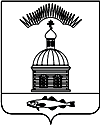 АДМИНИСТРАЦИЯ МУНИЦИПАЛЬНОГО ОБРАЗОВАНИЯ ГОРОДСКОЕ  ПОСЕЛЕНИЕ ПЕЧЕНГА ПЕЧЕНГСКОГО РАЙОНА МУРМАНСКОЙ ОБЛАСТИПОСТАНОВЛЕНИЕ (ПРОЕКТ) от ________                                                                                                                             №______п. Печенга Об изъятии из оперативного управления движимого имуществаВ соответствии со ст. 296 Гражданского кодекса РФ от 30.11.1994г. № 51-ФЗ, Положением о порядке управления и распоряжения муниципальным имуществом, находящимся в собственности муниципального образования городское поселение Печенга, утвержденным решением Совета депутатов муниципального образования городское поселение Печенга Печенгского района Мурманской области № 122 от 08.07.2011 года, ПОСТАНОВЛЯЮ:Изъять с 13.07.2015г. неиспользуемое движимое муниципальное имущество, закрепленное  за Муниципальным казенным предприятием «Жилищное хозяйство» на праве оперативного управления, погрузчик универсальный АМКОДОР 342С4-005 с инвентарным номером 110806016, общей балансовой стоимостью 3 886 350 (три миллиона восемьсот восемьдесят шесть тысяч триста пятьдесят) рублей 00 копеек.Муниципальному казенному учреждению «МФЦ МО г.п. Печенга» принять к бухгалтерскому учету движимое имущество - погрузчик универсальный АМКОДОР 342С4-005 с инвентарным номером 110806016, общей балансовой стоимостью 3 886 350 (три миллиона восемьсот восемьдесят шесть тысяч триста пятьдесят) рублей 00 копеек.Отделу земельно-имущественных отношений (Лебедевой О.В.) заключить Договор об ответственном хранении движимого муниципального имущества с 13.07.2015г. Настоящее постановление вступает в силу с момента подписания.Настоящее постановление опубликовать  в соответствии с Порядком опубликования (обнародования) муниципальных правовых актов органов местного самоуправления городского поселения Печенга.Контроль за исполнением настоящего постановления возложить на начальника отдела земельно-имущественных отношений администрации муниципального образования городское поселение Печенга.И.о. главы администрации муниципального образования городское поселение Печенга					                               А.Н. БыстровСогласовано:ВрИО начальника юридического отдела           ____________________    Е.С. Гуцал                                                                                                                                                                                                                                                                                   дата,    подписьИсп. Святенко Ю.С.Рассылка копий с подписью: 1-зио, Рассылка: 1- дело, прокуратура – 1, МКП-1 заверенная копия МКУ- (Бух, опубликовать)